Совет Восточного сельского поселенияУсть-Лабинского районаРЕШЕНИЕ10 июня  2019 года                                                                                             № 2 ст. Восточная                                                                                  Протокол № 84 О финансовом обеспечении выборов главы и депутатов Совета Восточного сельского  поселения Усть-Лабинского района четвертого созываВ соответствии со статьей 57 Федерального закона от 12 июня 2002 года № 67-ФЗ «Об основных гарантиях избирательных прав и права на участие в референдуме граждан Российской Федерации», статьей 40 закона Краснодарского края от 26 декабря 2005 года № 966-КЗ «О муниципальных выборах в Краснодарском крае», статьей 8 Устава Восточного сельского  поселения Усть-Лабинского района, Совет Восточного сельского поселения Усть-Лабинского района, р е ш и л:1.Произвести финансирование на подготовку и проведение  выборов главы и депутатов Совета Восточного сельского  поселения Усть-Лабинского района в десятидневный срок со дня  официального опубликования решения о назначении выборов главы и депутатов Совета Восточного сельского поселения Усть-Лабинского района2. Контроль за исполнением настоящего решения возложить на главу Восточного сельского поселения Усть-Лабинского района   А.П.Белозуб. 3. Настоящее решение вступает в силу со дня его подписания.Председатель Совета Восточногосельского  поселенияУсть-Лабинского района                                                             А.П.Белозуб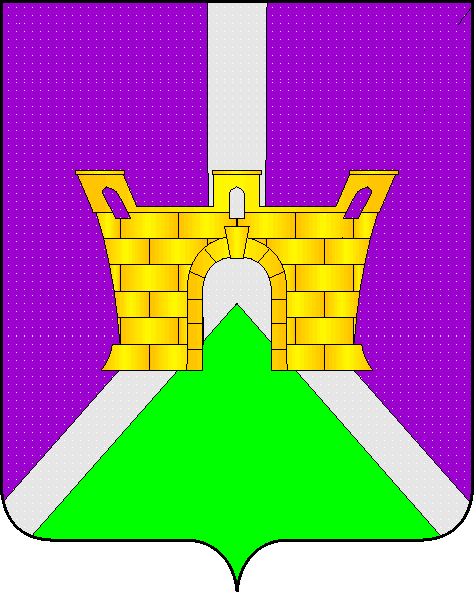 